Narediš si mali poligon:Potrebuješ: 4 stole, 4 papirnate trakove,1 posodo,5 papirnate žogice,4 ali več manjših predmetov.S pomočjo predmetov postaviš POLIGON kot kaže skica: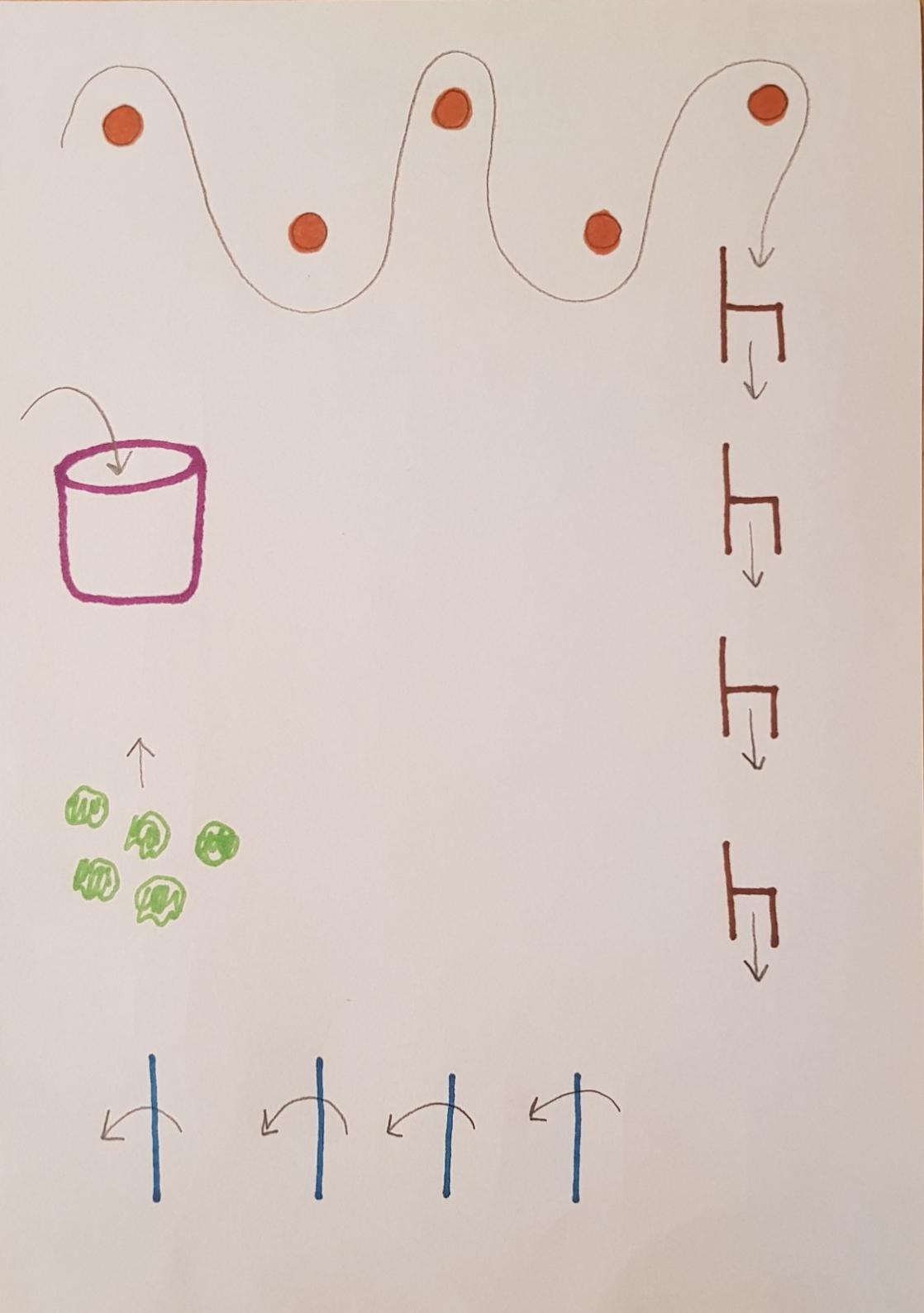 Izpeljava:Splazi se pod stoli ali nekomu med nogama. Skači čez 4 (ali več ali manj) papirnate trakove, v posodo zmeči pet ali več papirnatih žogic z razdalje vsaj enega metra in zaključi z vijuganjem med predmeti. Poligon prilagodiš prostoru in ko ga večkrat opraviš, vse pospraviš na svoje mesto. Namesto stolov lahko koga v družini prosiš, da naredi razkorak.Če je vreme primerno, naredi poligon zunaj.OŠ Col2. razred  Pouk na daljavo – Učno gradivo in navodila za učenceUčiteljica Tina Scozzaiemail: tina.scozzai@guest.arnes.siDoločene učne vsebine si lahko pogledate na spodnjih spletnih naslovih:https://www.lilibi.si/https://interaktivne-vaje.si/02_osnova/predmeti_meni/matematika_meni_1_5.htmlSreda, 1. 4. 2020ŠPO: PoligonPoglej navodila na listu v prilogi.SLJ: Naše pticeV DZ na strani 26 in 27 si že v torek prebral besedili o črni žolni in kukavici. Upam, da si prejšnjih dneh opazil kakšno ptico v bližini tvojega doma.Sedaj sta ostali za branje še dve besedili. Besedili sta malo težji (1t), a verjamem, da jih boš lahko prebral. Vsako besedilo preberi vsaj dvakrat.Najprej preberi besedilo o SIVEM GALEBU. Ustno odgovori na spodnja vprašanja:Opiši sivega galeba. Kje prebiva? S čim se hrani? Kje si naredi gnezdo?Nato preberi besedilo o KMEČKI LASTOVKI. Ustno odgovori na spodnja vprašanja:Kje živi kmečka lastovka? Kje si naredi gnezdo? Opiši njeno gnezdo. S čim se hrani. Kako pije vodo? Si jo že videl v bližini svojega doma?Dodatna naloga za radovedne:V mestih živi mestna lastovka. Če želiš izvedeti, kakšna je, lahko poiščeš podatke o njej na spletu (glej nalogo označeno z Lili na strani 27)MAT:  Reši naloge v DZ stran 69,70GUM: Ritmizacija besedila: ZVONČEK IN TROBENTICAV DZ na strani 26 preberejo besedilo pesmi.Ob naslednjem branju besedilo ritmično izgovarjaj in ga spremljaj z lastnimi inštrumenti. Na primer: vsak zlog zaploskaj (krajši zlogi – manjši krožci), zadnje zloge prve, druge, pete in šeste vrste pa z nogo butni ob tla. Ti zlogi so nekoliko daljši (večji krožci).Preberemo navodilo: Krožce, ki predstavljajo kratko dobo, pobarvaj modro. V prvi vrsti pobarvaj prvih šest krogov, zadnjega pustiš nepobarvanega.V drugi vrsti pobarvaj prvih šest krogov, zadnjega pustiš nepobarvanega.V tretji vrsti pobarvaj vseh osem krogov…      Nepobarvani ostanejo le veliki krogi.Na spodnji povezavi si oglej, kje vse se lahko skriva glasba.https://www.youtube.com/watch?v=9GqEkxEcL6s